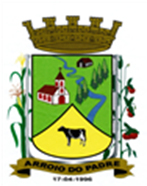 ESTADO DO RIO GRANDE DO SULPREFEITURA DE ARROIO DO PADREGABINETE DO PREFEITOLEI Nº 2.610 DE 24 DE JANEIRO DE 2024.Autoriza o Município de Arroio do Padre a realizar abertura de Crédito Adicional Especial no Orçamento Municipal de 2024.O Vice Prefeito Municipal no Exercício do Cargo de Prefeito de Arroio do Padre, RS, Sr. Edegar Henke, faz saber que a Câmara de Vereadores aprovou e eu sanciono e promulgo a seguinte Lei.                                                                                       Art. 1° Fica autorizado o Município de Arroio do Padre, Poder Executivo, a realizar abertura de Crédito Adicional Especial no Orçamento do Município para o exercício de 2024, no seguinte programa de trabalho e respectivas categorias econômicas e conforme a quantia indicada:07 – Secretaria de Obras, Infraestrutura e Saneamento04 – Atendimento dos Serviços Públicos25 – Energia752 – Energia Elétrica0704 – Serviços Públicos Essenciais2.713 – Manutenção e Ampliação da Iluminação Pública4.4.90.30.00.00.00 – Material de Consumo. R$ 100.000,00 (cem mil reais)Fonte de Recurso: 2.706.3110 - Transferência Especial da UniãoArt. 2° Servirão de cobertura para o Crédito Adicional Especial de que trata o art. 1° desta Lei, recursos financeiros provenientes do superávit financeiro verificado no exercício de 2023, na Fonte de Recurso: 2.706.3110 - Transferência Especial da União, no valor de R$ 100.000,00 (cem mil reais).Art. 3° Esta Lei entra em vigor na data de sua publicação.Arroio do Padre, 24 de janeiro de 2024.__________________________Edegar Henke Vice Prefeito no Exercício do Cargo de Prefeito